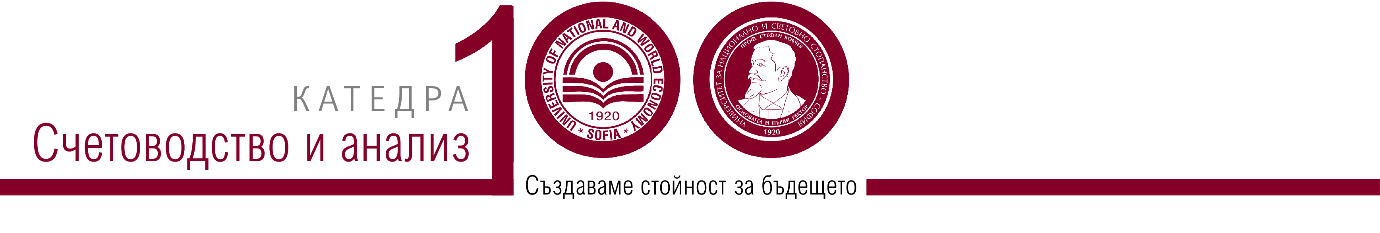 Изисквания за форматиране на доклади 1. Максималният обем на доклада е 8 страници, вкл. таблици, фигури (графики и диаграми) и библиография.2. Първата страница следва да съдържа следната информация:Заглавие на докладаИме и фамилия на автора (авторите). Научното звание и степен на автора/ите, местоработата, адреса за кореспонденция и email адреса следва да се дадат като бележка под линия (Footnote).Резюме (максимум до 300 думи).Ключови думи (максимум до 5 думи)JEL класификация (поне един класификационен код)3. Да се избягват абревиатури, диаграми (схеми) и референции към текста в резюмето.4. На първата страница заглавието на доклада, имената на автора (авторите), научното звание, степента, местоработата,както и резюмето и ключовите думи за българските участници задължително трябва да бъдат написани на български и на английски език. За чуждестранните участници – те трябва да бъдат написани на съответния чужд език.5. Докладите се изготвят на версия Word 2000 или по-висока във формат А4 (около 40 реда на страница).6. Структура на докладите:Увод / IntroductionДискусия на релевантната литература / Discussion of the relevant literatureОбяснение на методологията / Explanation of the methodologyИзползване на данните и източници / Data use and sourcesОписание на резултатите от изследването / Description of the results from the studyЗаключение / ConclusionБиблиография / List of references7. Докладите, изготвени на български език или на руски език трябва да съдържат едно Резюме на работния език – в обем до 300 думи, и едно Резюме (Abstract) на английски език – в обем до 300 думи.8. Докладите, изготвени на английски език трябва да съдържат само едно Резюме (Abstract) на английски език – в обем до 300 думи.9. JEL класификацията може да бъде намерена на следния линк: https://www.aeaweb.org/econlit/jelCodes.php?view=jel10. Изисквания към техническото оформяне на докладите:Полета на страниците: отляво – 2,5 см, отдясно – 2,5 см, отгоре – 2,5 см, отдолу – 2,5 см.Шрифт на текста на доклада: Times New Roman, 12 pt, normal.Междуредие: 1,5.Заглавие на доклада: шрифт Times New Roman, 14 pt, bold, centered.Номерация на страниците: долу, центрирано.Име и фамилия на автора/ите (разположени след един празен ред след заглавието): шрифт Times New Roman, 12 pt, bold, centered.Резюме / Abstract (разположени след един празен ред след името и фамилията на автора,): шрифт Times New Roman, 12 pt, italic, justified.Ключови думи / Keywords (разположени след един празен ред след резюмето): шрифт Times New Roman, 12 pt, italic, justified.Подзаглавия: шрифт Times New Roman, 12 pt, bold, centered.Формулите трябва да са центрирани и номерирани отдясно (1), (2),…Всички графики и диаграми трябва да бъдат обозначени като фигури и последователно да бъдат номерирани с арабски цифри. Наименованията трябва да бъдат поставени под фигурите.Таблиците трябва да последователно номерирани с арабски цифри. Наименованията трябва да бъдат поставени над таблиците.Източникът на данните в таблица трябва да бъде посочен под таблицата. В таблиците и фигурите може да бъде включен текст на български език и на английски език – шрифт Font Times New Roman, 10 pt, normal.При цитиране в текста на публикации от друг автор или автори, да се спазват следните посочени правила:Krugman at al., 1997; Born (1998) and Jones (2001); Barney (1991; 1994).При цитиране в текста на публикации от други автори да се спазват посочените по-нататък правила. Когато се цитира конкретен текст от чужда публикация, да се посочват страниците: Павлов (2002, с. 333) твърди, че ". . . . . . ". Без посочване на конкретен текст е само: Павлов (2002) потвърждава тезата за наличието на връзка . . . Когато името на автора не е посочено директно в текста, то се поставя в скоби заедно с годината на публикацията: Този проблем е вече изследван (Кругман и др., 1997). Когато в едно изречение са посочени повече от един автор, те се цитират: Smith (2000) и Born (2002) също доказват, че . . . . При повече от една публикация по темата от даден автор позоваването е: Както предлага Barney (1991; 1997) . . . или Изследвания през 90-те години ( Barney, 1991; 1997) показват, че . . . Ако се използват няколко публикации от един автор в една и съща година, след годината се добавя малка буква а, в, с и т.н. Пример: Предходно изследване на Porter (1990а) показва, че . . . , но по-късно изследване отново от Porter (1990в) разширява това твърдение с нови аспекти. При цитиране на вторични източници форматът е: Изследване на Brown (2000, цитирано в Smith, 2004, с. 120) показва, че . . .Библиографията следва да бъде посочена след основния текст, без номериране на литературните източници.Източниците (публикации и т.н.) се подреждат по азбучен ред на фамилиите на авторите – първо на кирилица, а след това на латиница и други езици.Източниците на кирилица трябва да бъдат преведени на английски език.Например: Tsankov, A., 1910. The Capital and the Profit from It. Sofia: State Publishing House (in Bulgarian).Под всеки цитиран източник на кирилица – на български език, да се даде същият източник, изписан по правилата на Закона за транслитерацията. Пример: Ерхард, Л., 1993. Благоденствие за всички. София, УИ „Стопанство“. (Erhard, L., 1993. Blagodenstvie za vsichki, Sofia, UI „Stopanstvo“.)Поредността на публикациите от един автор се отбелязва чрез добавяне на малки букви а, в, с и т.н. след годината на публикуване.11.    Библиографията трябва да бъде изготвена по следния начин:При съставяне на списъка с цитираните източници да се използват следните модели (формати):За книги и монографии:Porter, M., 1990. The Competitive Аdvantage of Nations. New York: The Free Press.Post, J., Lawrence, A. and Weber, J., 1999. Business and Society. 9th ed. Irwin/McGraw – Hill.Георгиев, И., 1999. Основи на инвестирането. София: Университетско издателство "Стопанство".За статии и периодични издания:Farrell, J. and Shapiro, C., 2008. How Strong Are Weak Patents? American Economic Review, 98(4), pp. 1347-1369.Динков, Д., 2011. Виртуалните общности в постмодерния свят. Икономически алтернативи, № 4, с. 3-18.При посочване на автор от колективна публикация:Friedman, M., 1991. The Social Responsibility of Business Is to Increase Its Profits, in J. Bower (ed.), The Craft of General Management. Boston: Harvard Business School Publications, 287-296.За интернет/електронни източници:Ако източникът е уеб сайт, информацията се подрежда, както следва: източник, година, заглавие на уеб документа или уеб страницата [средство за достъп], наличен в: уеб сайт адрес/ URL[Дата на последно влизане на потребителя (за застраховка)]Пример:American Economic Association, 2012. JEL Classification Codes Guide, [online] Available at: <http://www.aeaweb.org/jel/guide [Accessed 15 May 2012].Hart, K. (1998) The place of the 1898 Cambridge, Anthropological Expedition to the Torres Straits (CAETS) in the history of Britishsocial anthropology. Science as Culture. [Online] 11 (1). Available: http://human-nature.com/science-as-culture/hart.html [Accessed 9 November 2003]